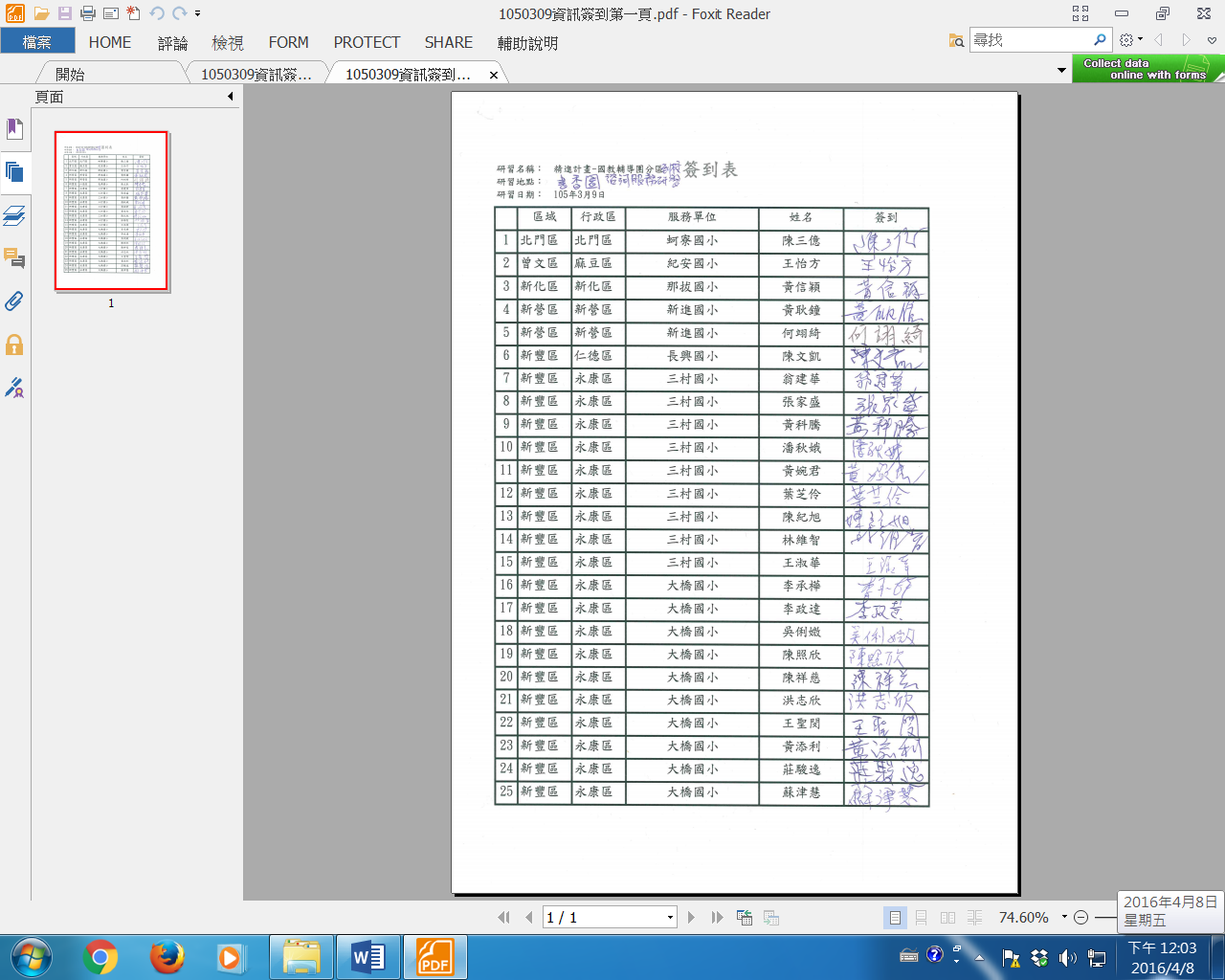 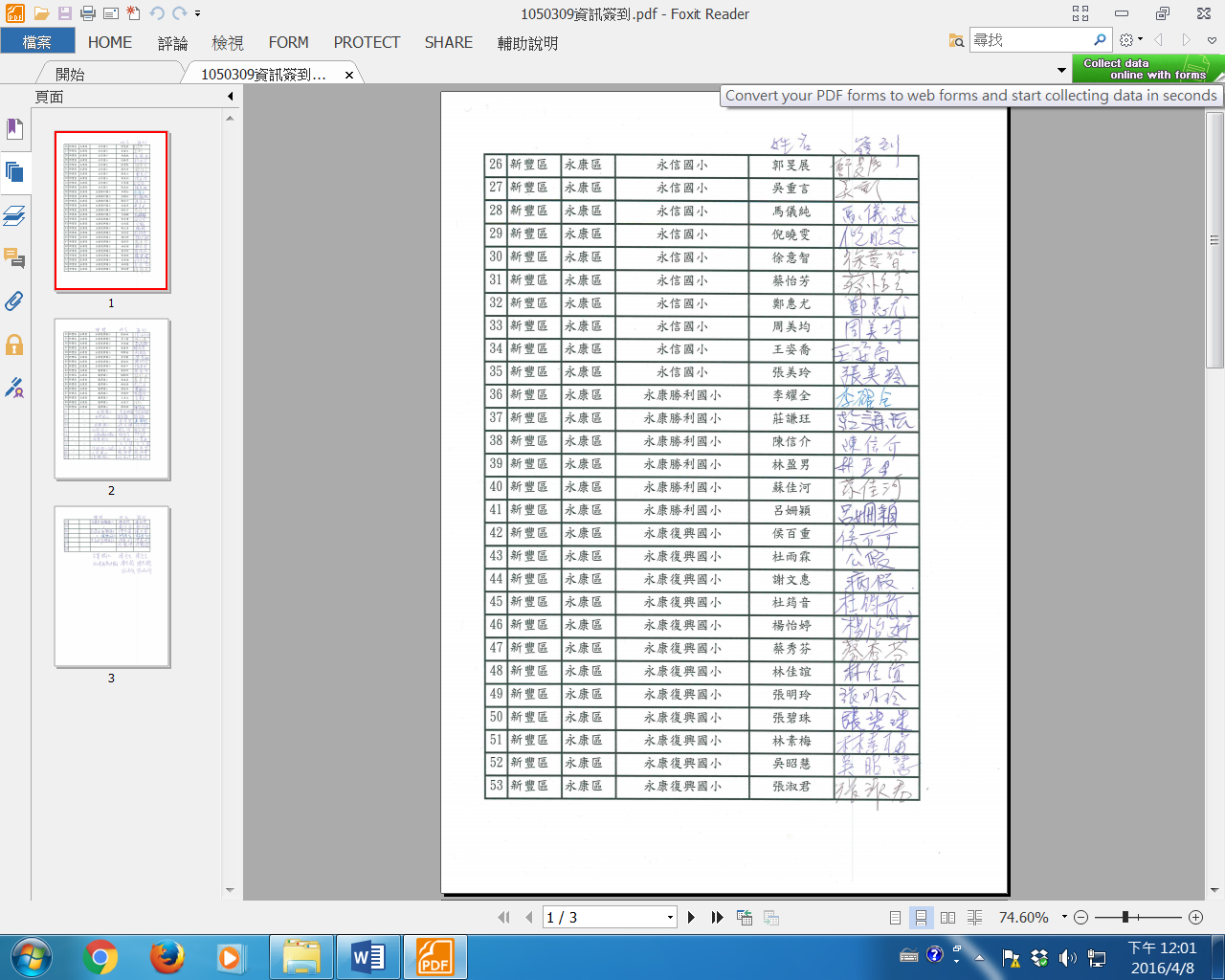 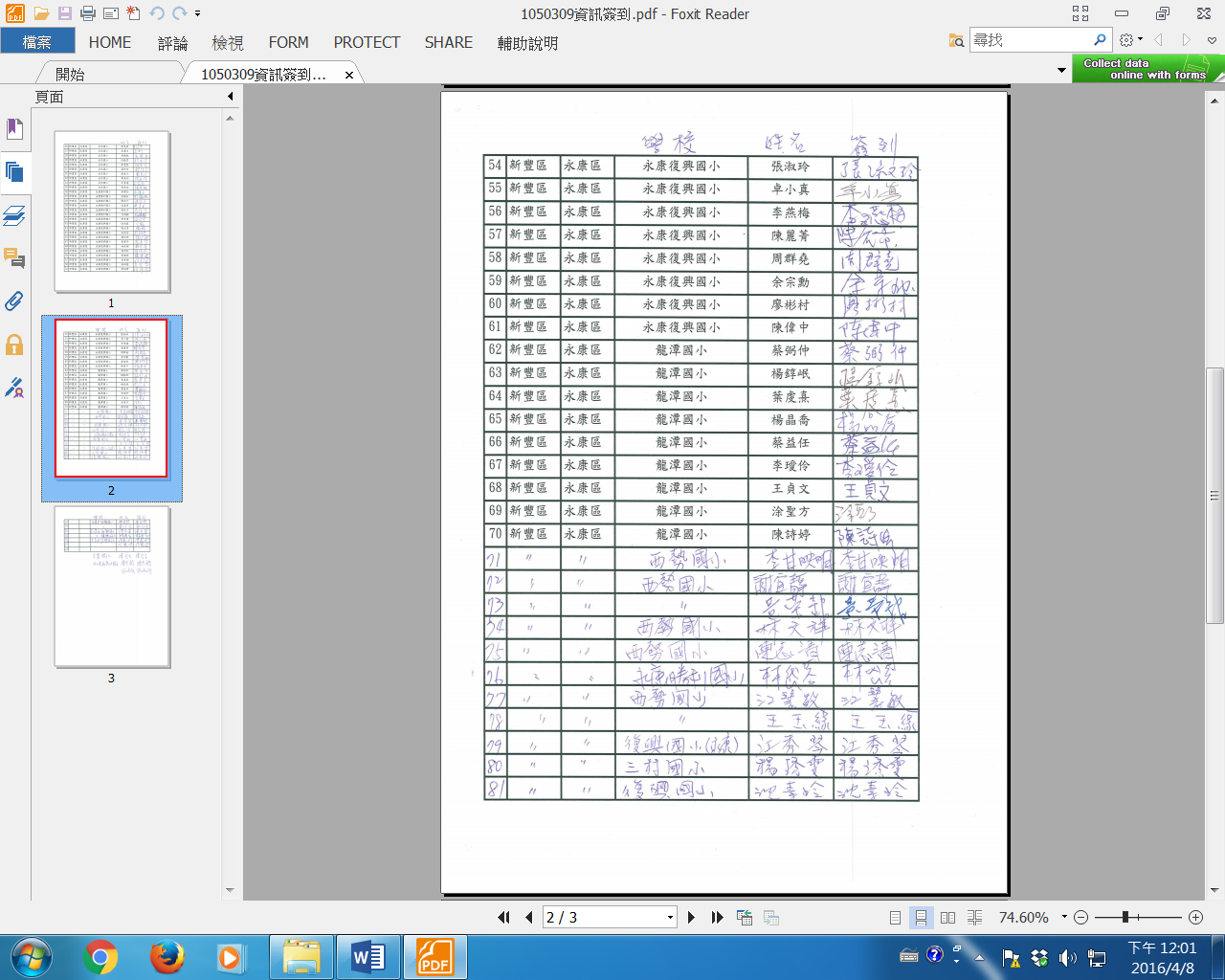 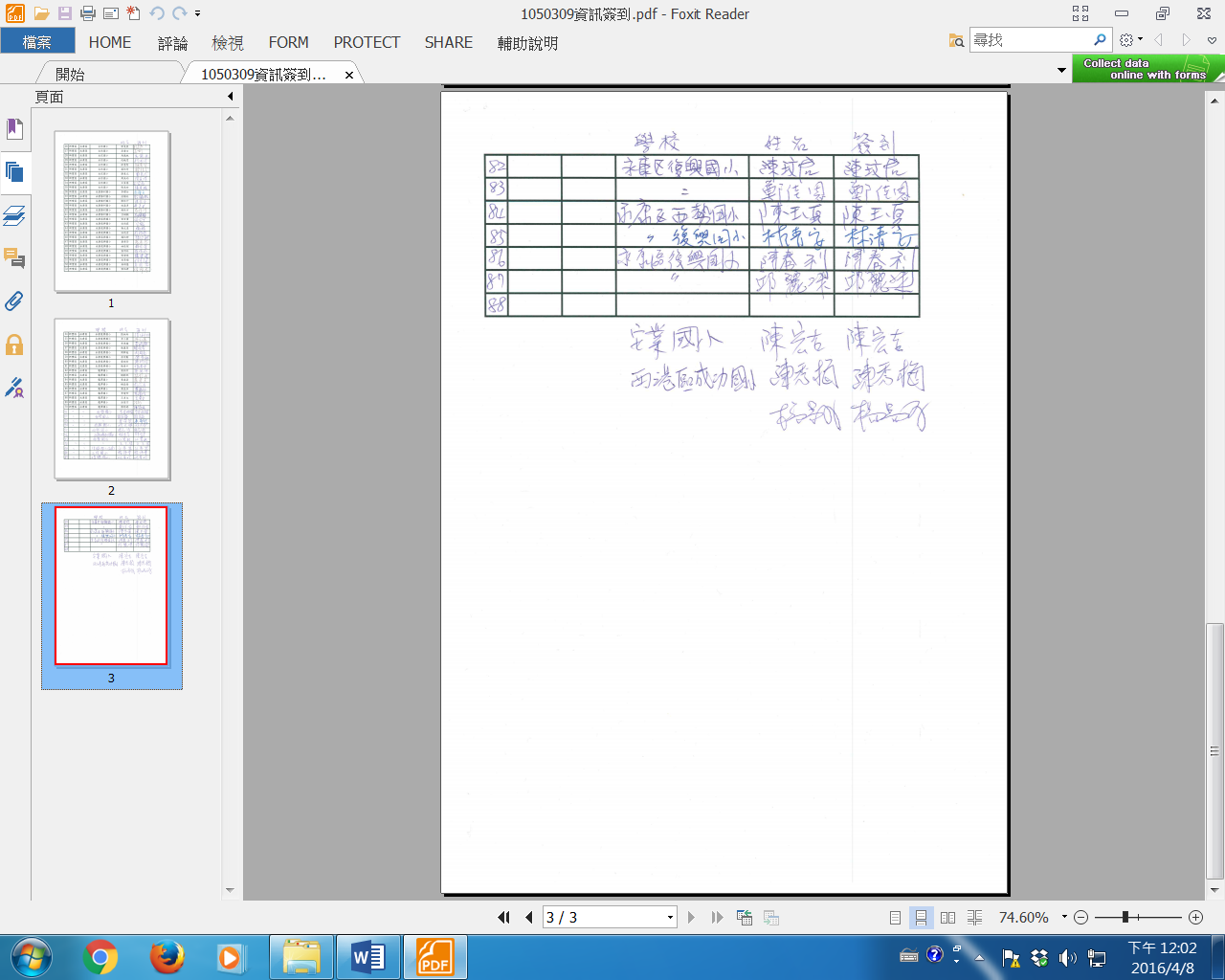 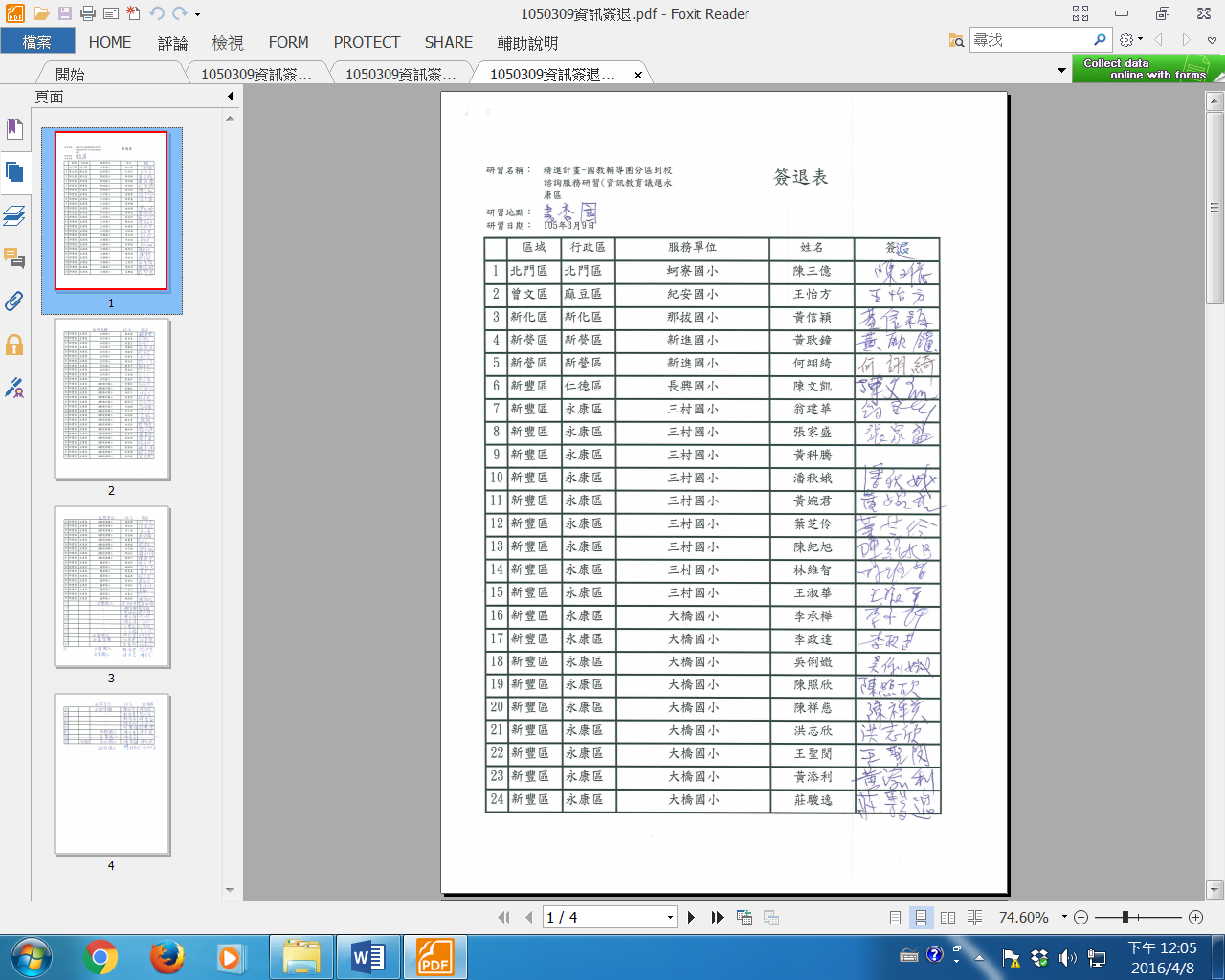 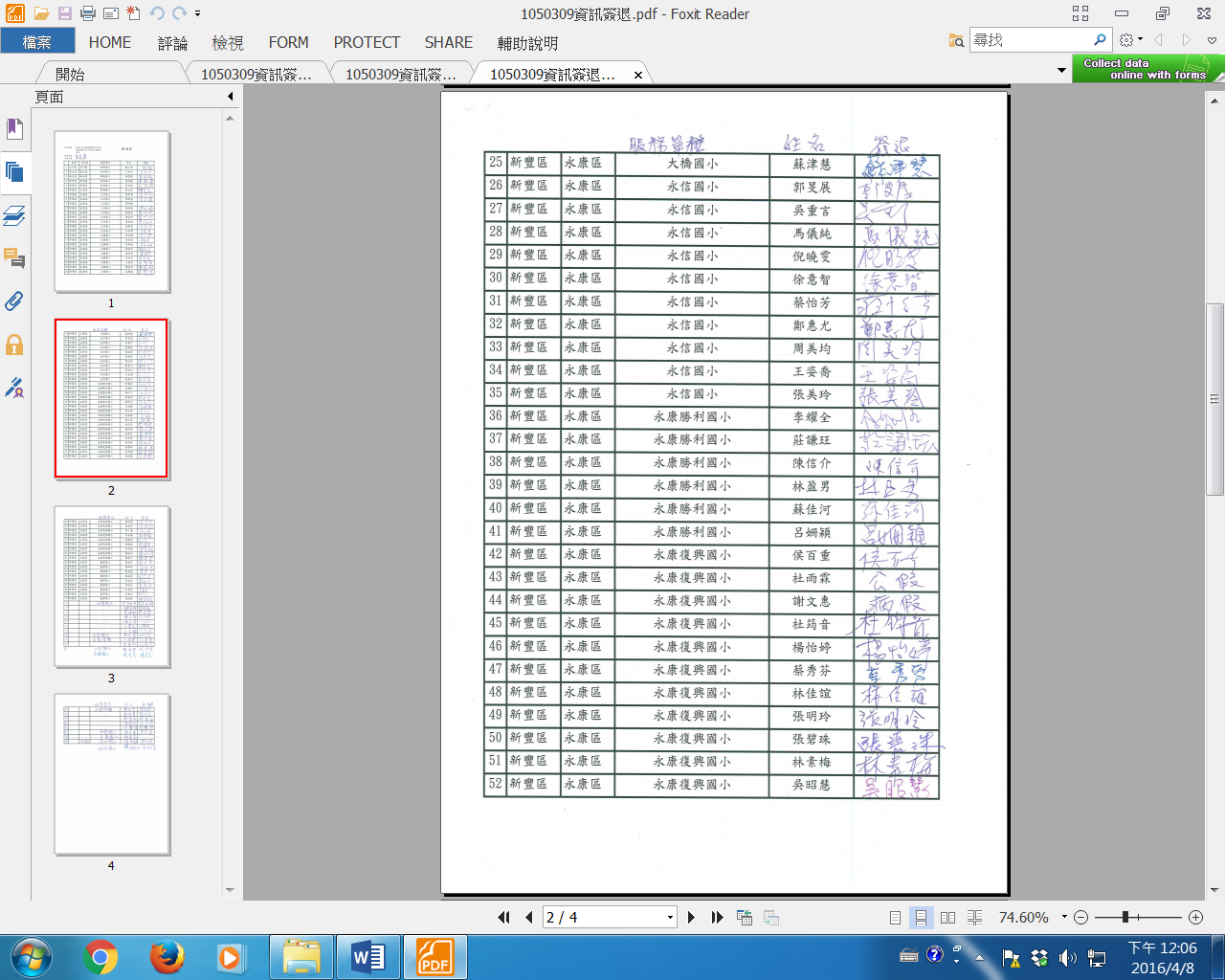 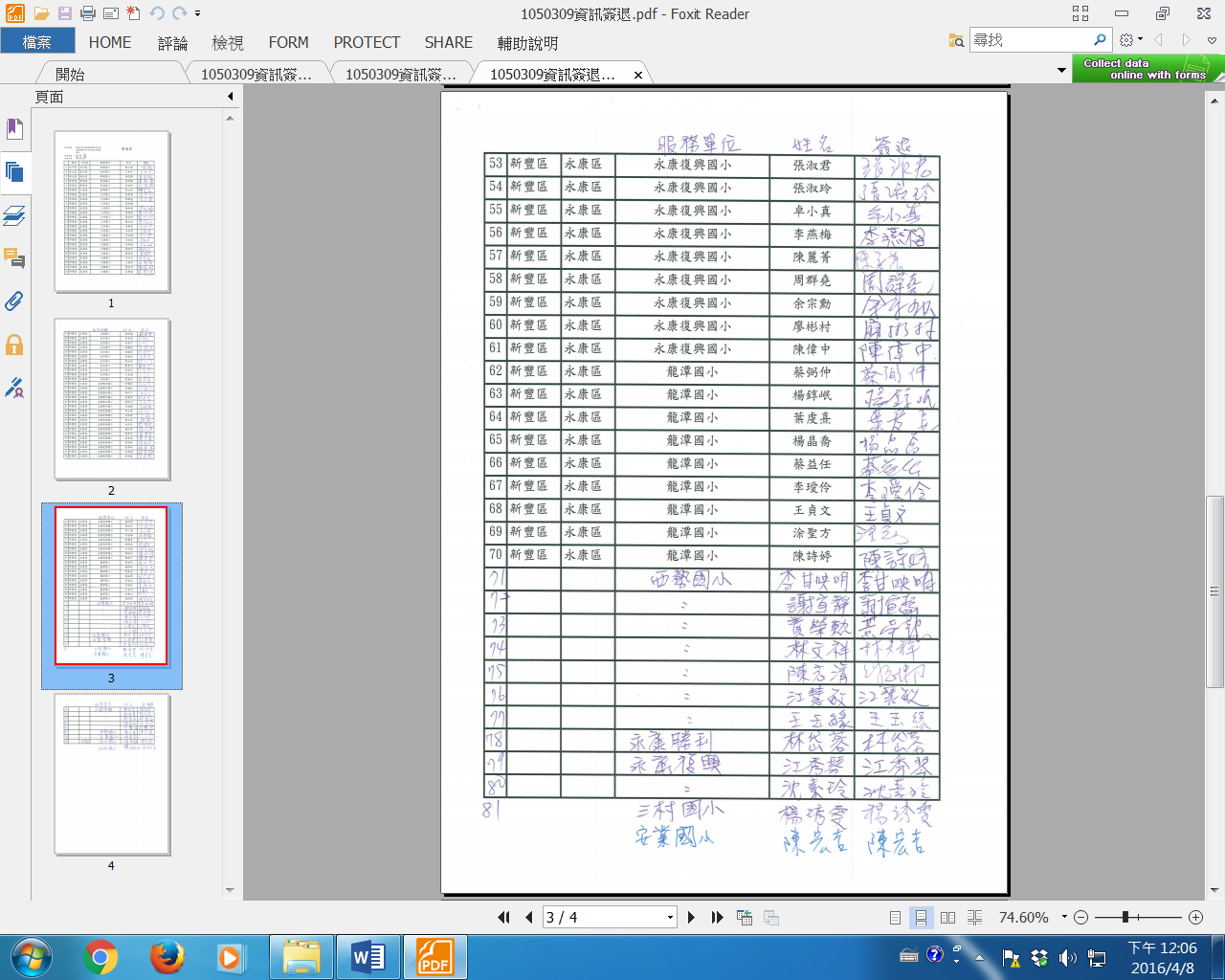 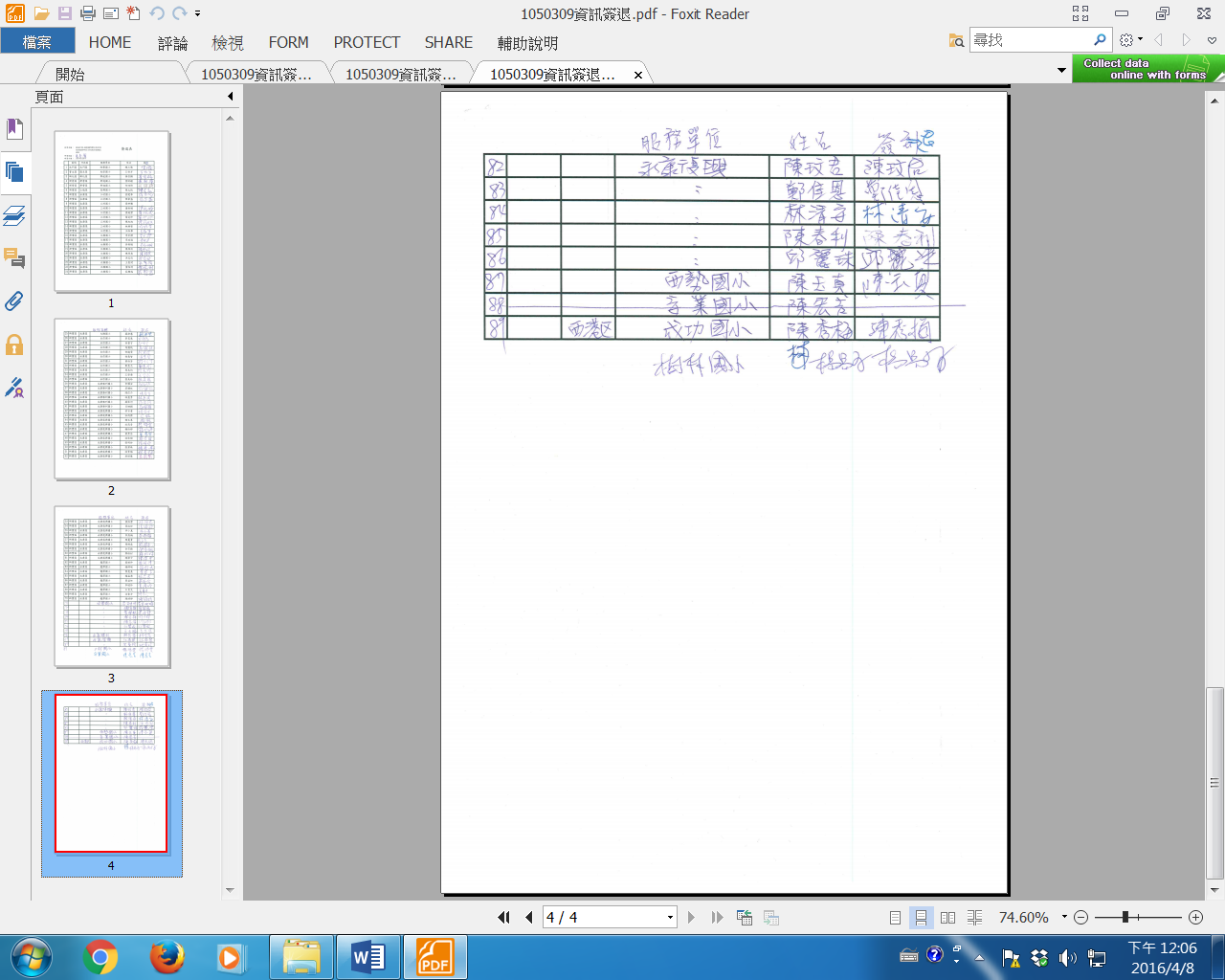 臺南市 104學年度第2學期國民教育輔導團資訊領域(議題)建立夥伴學校共學--分區到校諮詢服務記錄第一場臺南市 104學年度第2學期國民教育輔導團資訊領域(議題)建立夥伴學校共學--分區到校諮詢服務記錄第一場臺南市 104學年度第2學期國民教育輔導團資訊領域(議題)建立夥伴學校共學--分區到校諮詢服務記錄第一場臺南市 104學年度第2學期國民教育輔導團資訊領域(議題)建立夥伴學校共學--分區到校諮詢服務記錄第一場服務分區第15區服務地點永康復興國小服務日期105年3月9日(週三)13:30~16:30與會對象/參加人數本領域(議題)授課教師:三村國小、西勢國小、永康復興國小、龍潭國小、大橋國小、永信國小、勝利國小中、高年級教師 /80人紀錄人何翊綺輔導團領隊黃耿鐘校長服務主題暨宣導內容104學年度第二學期共有四場次到校諮詢服務，第一場次服務內容如下:1.專題增能--主講人特聘講師、樹林國小楊易霖老師分區到校諮詢服務的課程計畫說明。(翊綺)課程分享、引導體驗密室脫逃課程(特聘講師)實作課程設計(易霖)104學年度第二學期共有四場次到校諮詢服務，第一場次服務內容如下:1.專題增能--主講人特聘講師、樹林國小楊易霖老師分區到校諮詢服務的課程計畫說明。(翊綺)課程分享、引導體驗密室脫逃課程(特聘講師)實作課程設計(易霖)104學年度第二學期共有四場次到校諮詢服務，第一場次服務內容如下:1.專題增能--主講人特聘講師、樹林國小楊易霖老師分區到校諮詢服務的課程計畫說明。(翊綺)課程分享、引導體驗密室脫逃課程(特聘講師)實作課程設計(易霖)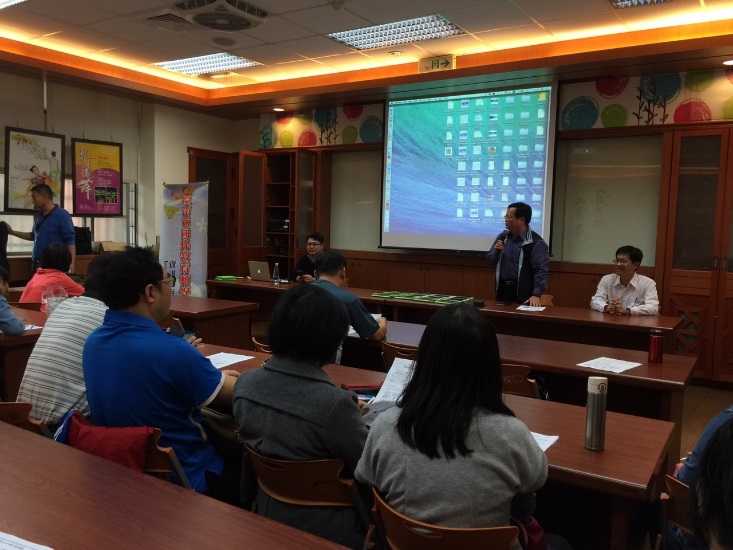 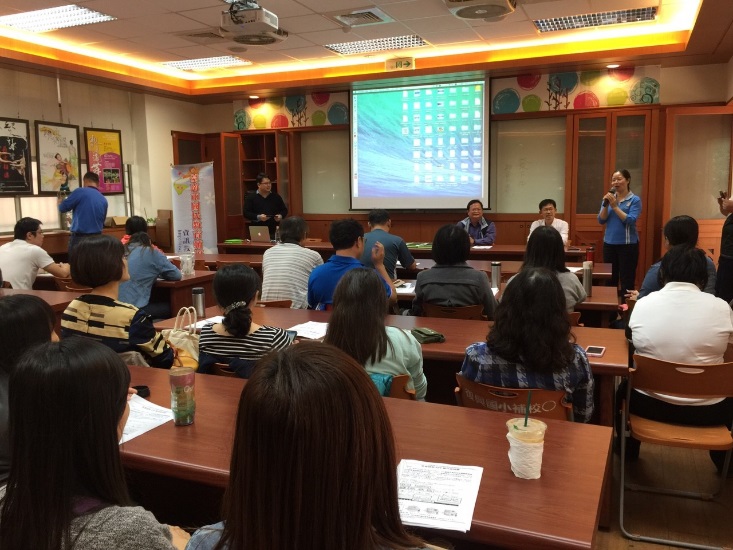 資訊輔導團團隊介紹、業務宣導承辦學校致詞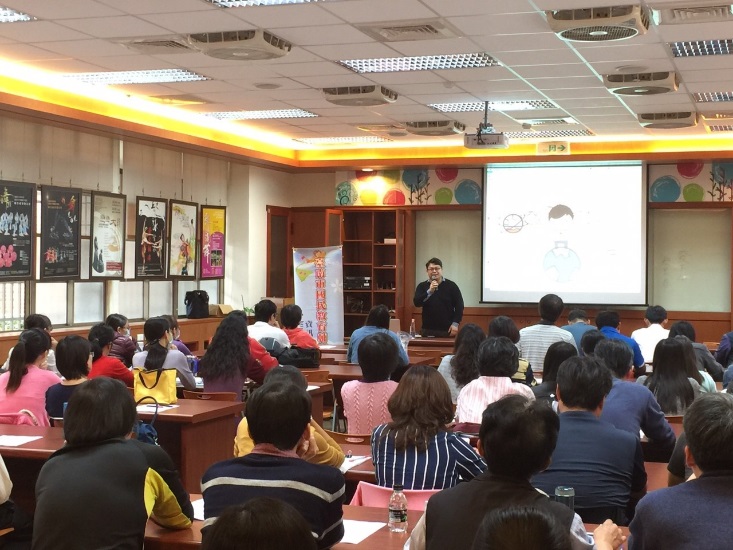 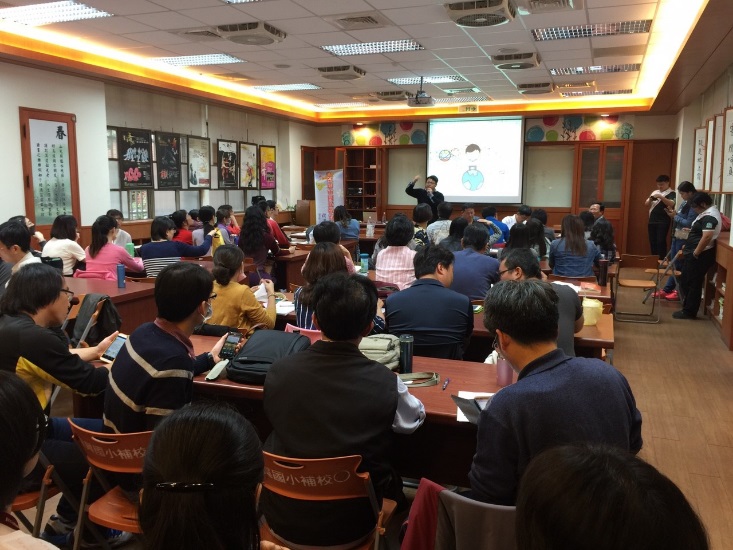 特聘講師課程分享特聘講師課程分享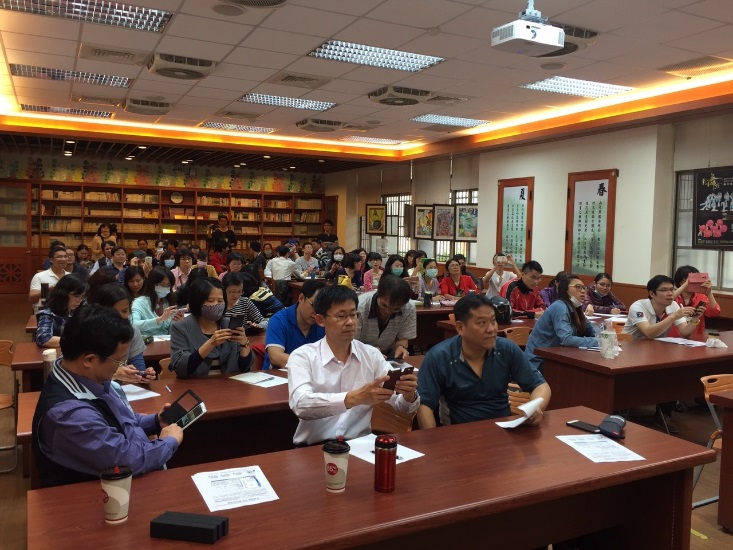 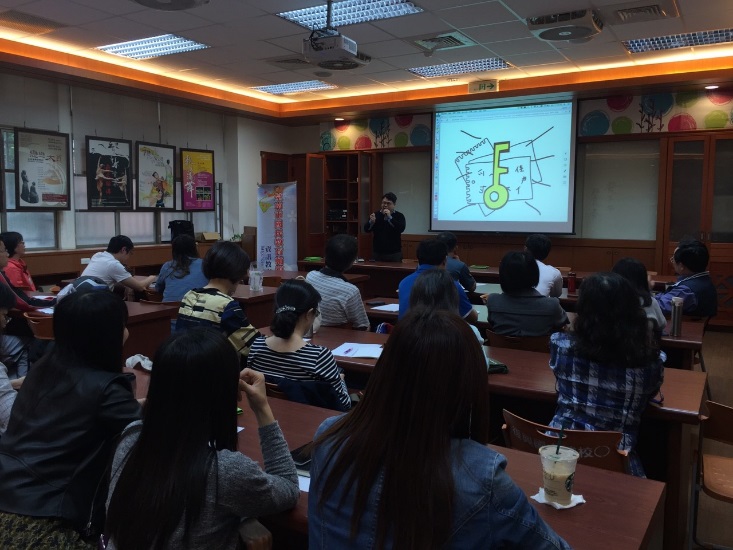 體驗密室脫逃課程(拿出自己的行動載具)體驗密室脫逃課程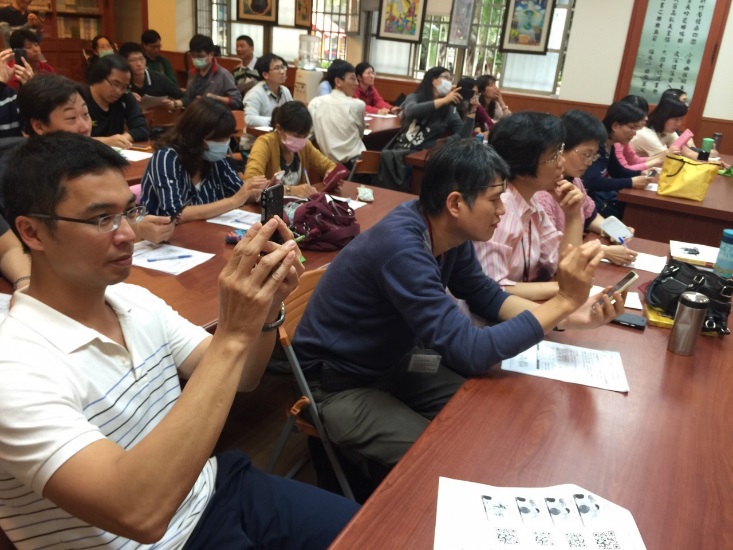 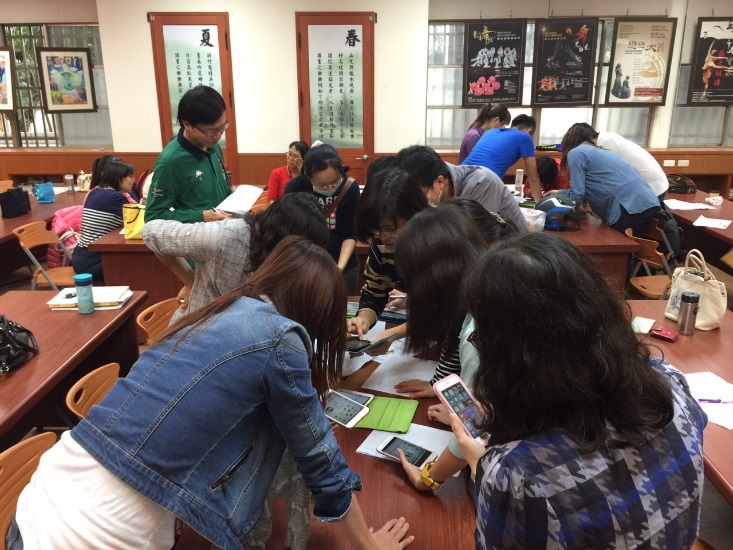 體驗密室脫逃課程(拿出自己的行動載具)體驗密室脫逃課程(合作解題)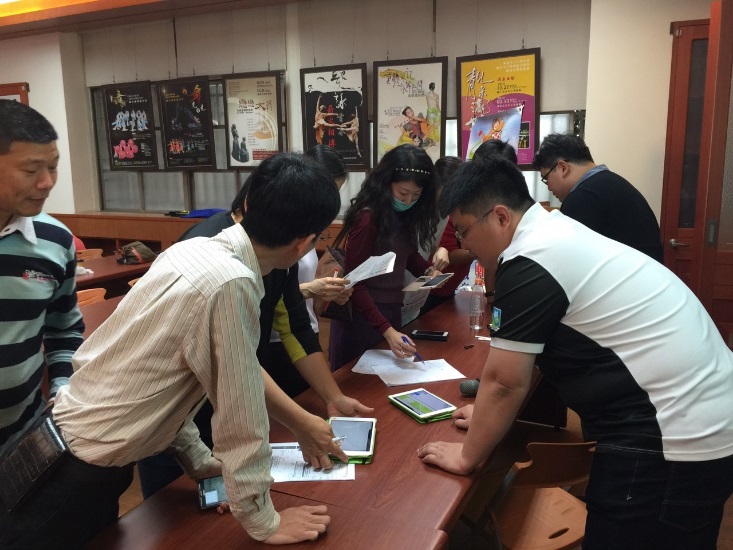 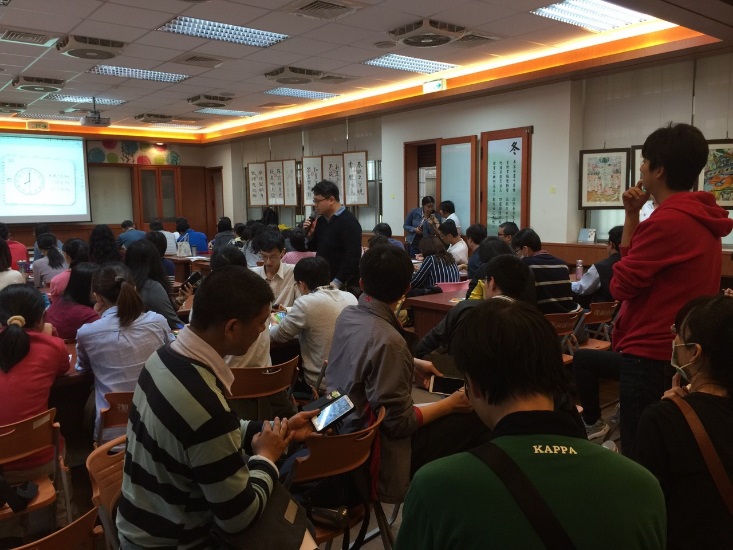 體驗密室脫逃課程(合作解題)體驗密室脫逃課程(合作解題)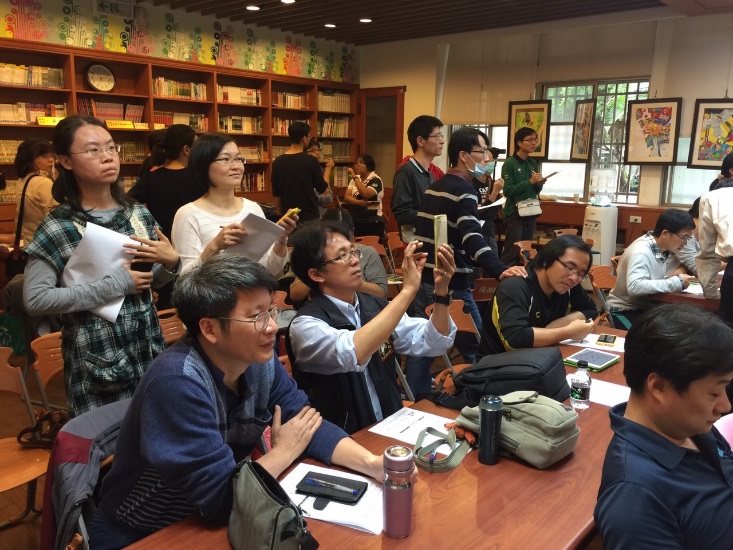 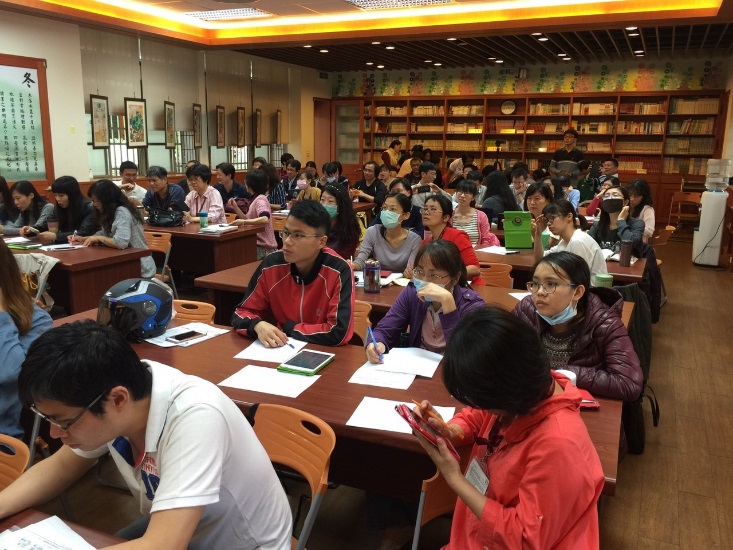 課程解說課程解說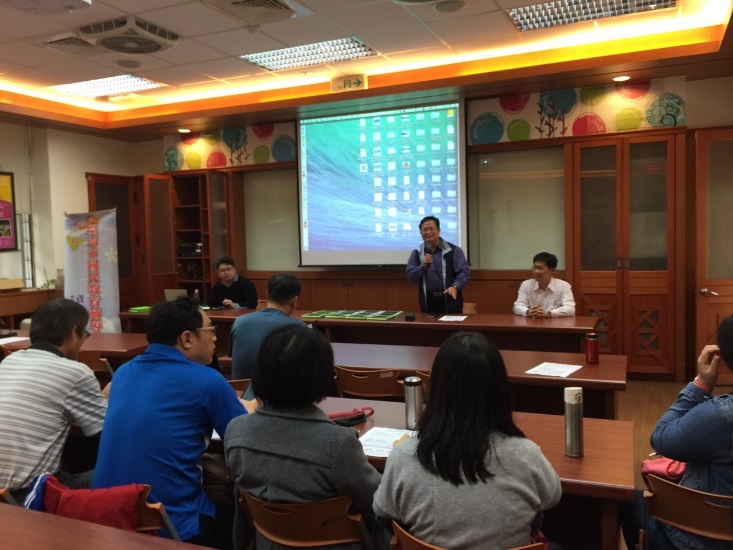 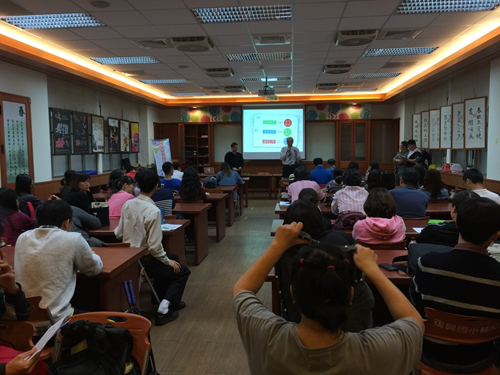 黃耿鐘校長說明陳三億校長回答提問